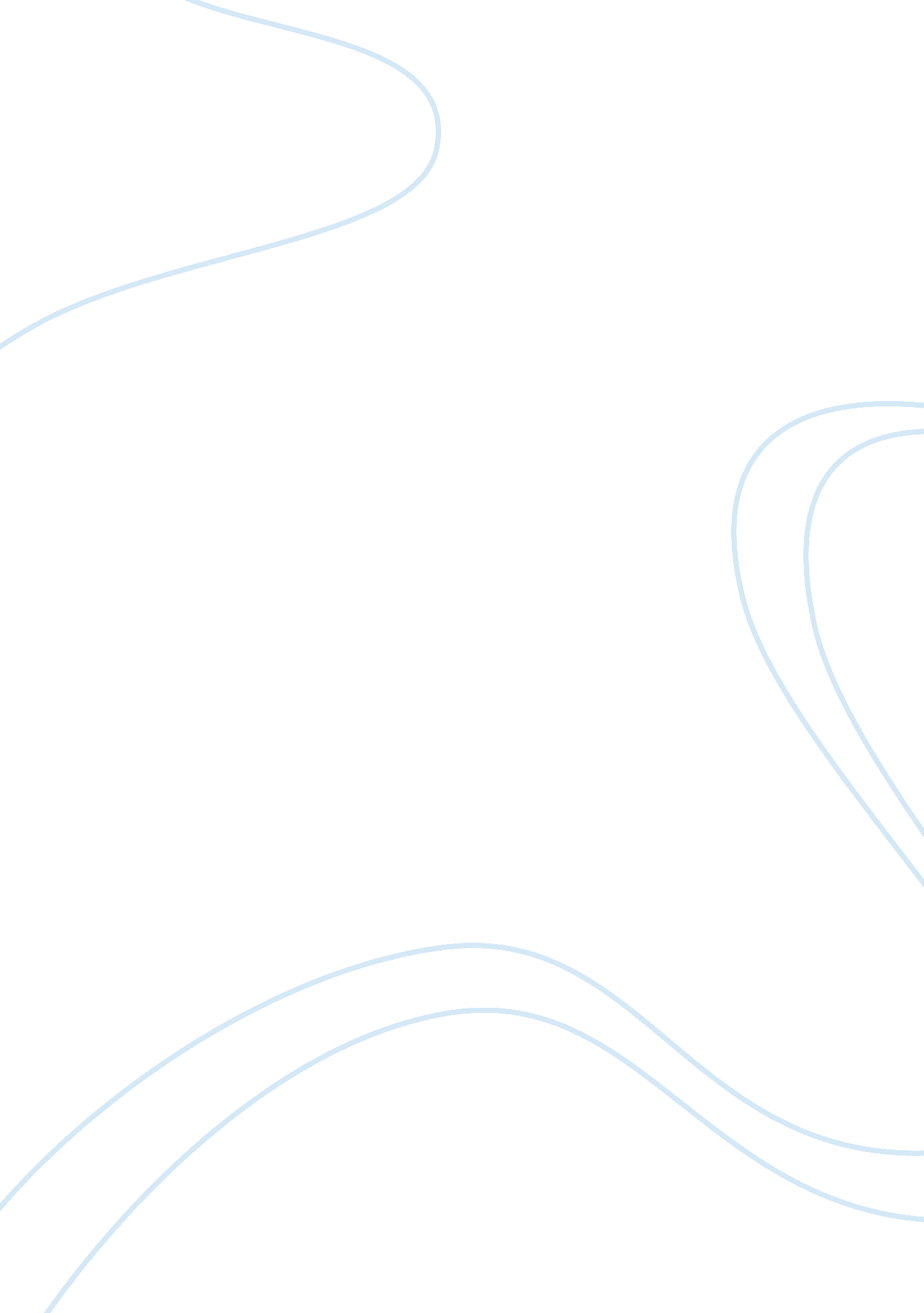 Corrigendum: differential regulation of thyroid hormone metabolism target genes d...Health & Medicine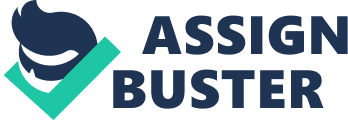 A corrigendum on 
Differential Regulation of Thyroid Hormone Metabolism Target Genes during Non-thyroidal Illness Syndrome Triggered by Fasting or Sepsis in Adult Mice by Fontes, K. N., Cabanelas, A., Bloise, F. F., de Andrade, C. B. V., Souza, L. L., Wilieman, M., et al. (2017). Front. Physiol. 8: 828. doi: 10. 3389/fphys. 2017. 00828 In the original article, there was an error. Differential Regulation of Thyroid Hormone Metabolism Target Genes during Non-thyoidal Illness Syndrome Triggered by Fasting or Sepsis in Adult Mice. Correction has been made to Article title. Differential Regulation of Thyroid Hormone Metabolism Target Genes during Non-thyroidal Illness Syndrome Triggered by Fasting or Sepsis in Adult Mice The authors apologize for this error and state that this does not change the scientific conclusions of the article in any way. The original article has been updated. Conflict of Interest Statement The authors declare that the research was conducted in the absence of any commercial or financial relationships that could be construed as a potential conflict of interest. 